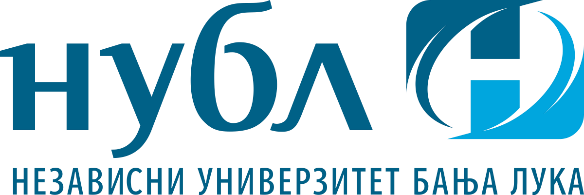 НЕЗАВИСНИ УНИВЕРЗИТЕТ БАЊА ЛУКА ФАКУЛТЕТ ЗА ЕКОЛОГИЈУ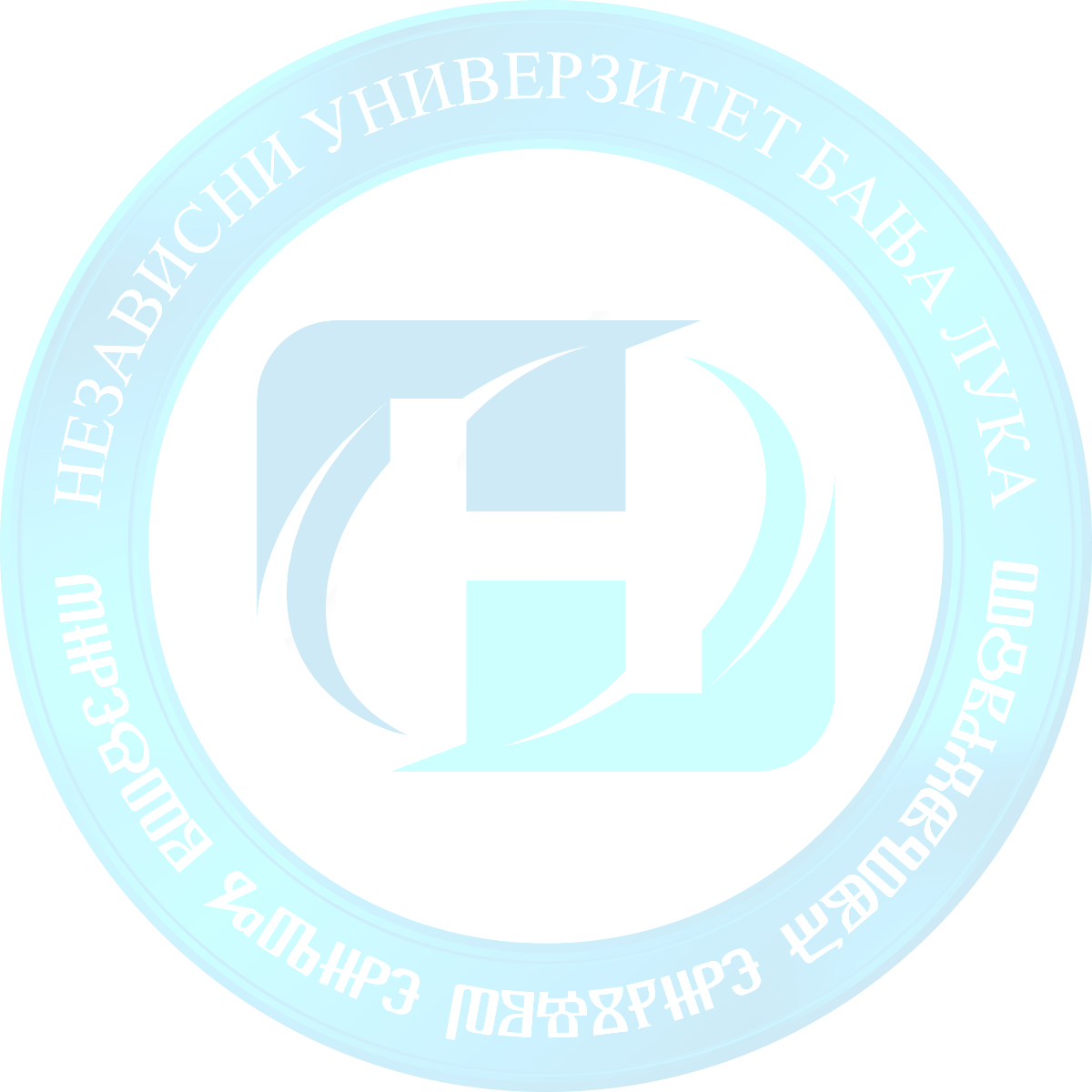 СТУДИЈСКИ ПРОГРАМ: ЗАШТИТА ЖИВОТНЕ СРЕДИНЕН А С Т А В Н И	П Л А Нод академске 2017/2018Студијски програм ЗАШТИТА ЖИВОТНЕ СРЕДИНЕ И ЗАШТИТА НА РАДУ реализоваће се у I циклусу академских студија. Први циклус студија траје четири године и вреднује се са 240 ЕЦТС бодова а дизајниран је као високо интердисциплинарни и мултидисциплинарни студијски програм. У реализацији програма се изучавају наставни предмети из области заштите животне средине и заштите и безбједности на раду са акцентом на мултидициплинарну основу студијског програма кроз интердисциплинарност предмета из области заштите животне средине, машинства, енергетике, електротехнике, менаџмента, и са основним научним дисциплинама математике, хемије, физике и осталих.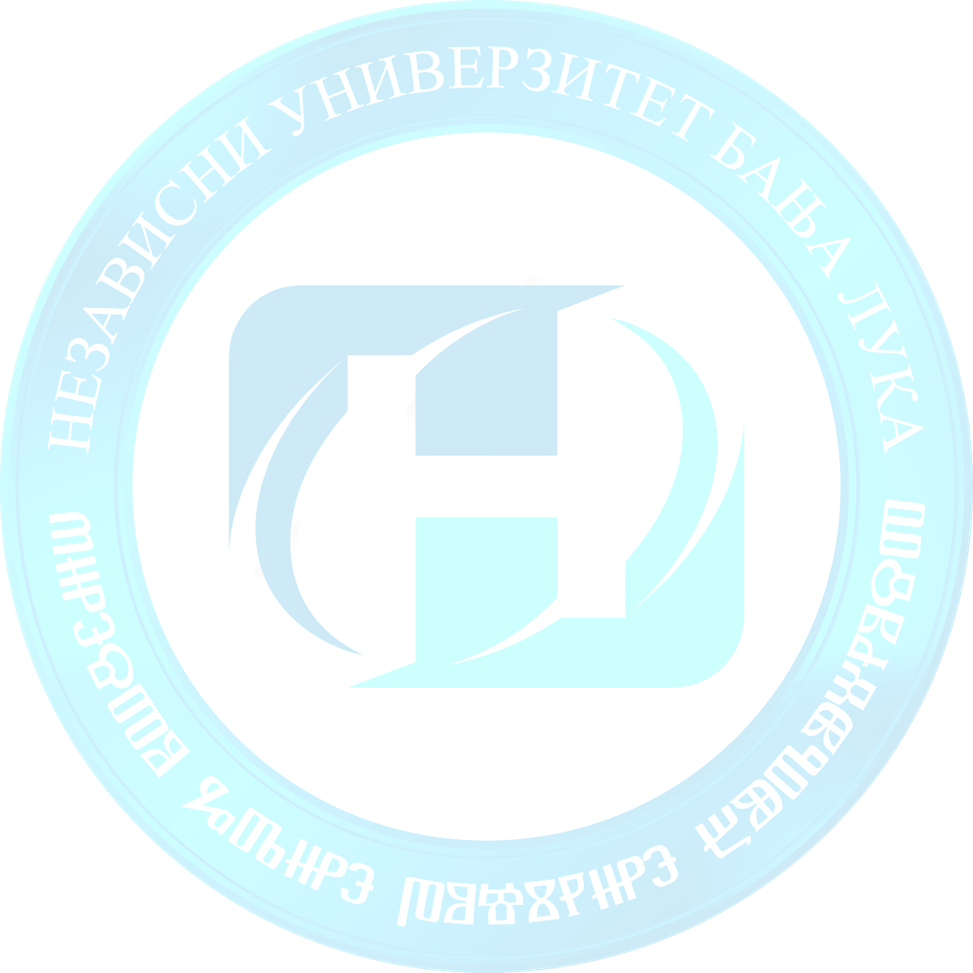 Студијски програм је настао као резултат досадашњих властитих и других искустава у високом образовању и креиран је у складу са савременим достигнућима науке, добром праксом и искуством високо рангираних универзитета и факултета у окружењу, Европи и свијету. Посебна пажња је посвећена захтјевима и потребама домаће привреде и друштва и потребама брзог прилагођавања промјенама, које су свакодневница реалне праксе. Студијски програм је цјеловит и свеобухватан, а усаглашен је са образовним пољем  Заштита животне средине, коме по матичности припада.Визија овог студијског програма је унапређење садашње позиције Факултета за екологију и Независног универзитета у оквиру академских универзитетских студија изградње знања и компетенција у области заштите како животне средине тако и радног окружења.Интердисциплинарно изучавање заштите животне средине и заштите на раду на основним академским студијама од изузетне је важности за увиђање значаја промишљања безбједности, бављења њоме и изградње високог нивоа безбједносне културе и свести на како у животној средини тако и на радном месту.Програм је тако конципиран да јасно указује на своје мјесто и улогу у образовном систему Републике Српске и Босне и Херцеговине. Сврха, циљеви, исходи, учења, знања и вјештине, који се његовом имплементацијом стичу, прецизно су исказани и усклађени су са кључним циљевима и задацима факултета и универзитета.У оквиру студијског програма усвајају се потребна знања и вјештине, неопходне за стицање наведених излазних профила. Структура програма је креирана тако да даје одговарајућу заступљеност кључних  група  предмета: опште образовни, научно – стручни и стручно – апликативни.Настава на овом студијском програму ће се изводити примјеном савремених наставно – научних метода, са циљем да студенти овладају различитим способностима и вјештинама, антиципирајући различитост индивидуалних особина и стилова учења, и да под приближно истим условима усвајају нова знања и вјештине.I   СВРХА СТУДИЈСКОГ ПРОГРАМАРеализацијом овог студијског програма студенти би били оспособљени за извршавање послова различите сложености из области заштите животне средине и заштите на раду. Сврха студијског програма је образовање студената за професију инжењера заштите на раду и инжењера заштите животне средине у складу са потребама и развојем државе и врло комплексним инжењерским проблемим у животној и радној средини, који се у циљу развоја друштва и одрживог развоја морају рјешавати.Глобалне промјене животне средине, природне катастрофе, акциденти и контроверзне технологије допринијели су да управљање ризиком уђе у фокус науке, влада држава и широке јавности. Потреба за стручним кадровима за процјену комплексности ризика животне средине и заштите на раду је у порасту, како у свим европским земљама, тако и у региону Балкана. Због тих чињеница су неопходни савремени приступи проучавања процеса у циљу превентивног дјеловања. У том смислу овај програм је дизајниран с циљем да се обуче стручњаци за ефикасно и ефективно управљање у домену не само заштите и спречавања, већ све више у правцу тзв. дубоке превенције, системских рјешења и мјера очувања животне средине, природних  ресурса и створених добара.Програмски садржаји ових студија омогућују студентима стицање и усвајање широког спектра интердисциплинарних знања и способности из области управљања ванредним ситуацијама и управљања ризицима у области заштите животне средине и заштите на раду. Ови програмски садржаји омогућују школовање високостручних кадрова који ће радити на сложеним мултидисциплинарним из поменутих области.Студијски програм је конципиран тако да омогућује стицање компетенција, знања и вјештина које су друштвено оправдане и корисне. Факултет за екологију је дефинисао основне задатке и циљеве ради образовања висококомпетентних кадрова из области услуга. Реализацијом овако конципираног студијског програма школују се инжењери заштите на раду и инжењери заштите животне средине који посједују компетентност у европским и свјетским оквирима.Концепт основних академских студија студијског програма омогућава стицање знања за благовремено рјешавање проблема заштите животне средине и заштите и безбједности на раду и дјеловање ка њиховом елиминисању. Циљ је пружити студентима јака теоријска знања и практичне вјештине. Студенти ће развити вјештине истраживања и откривања нових знања као и нових начина рјешавања проблема.Пошто се сврсисходност неког студијског програма провјерава кроз његову научну заснованост на досадашњим достигнућима науке, и овај програм креиран је тако да буде сагласан, односно компатибилан са другим програмима истих или сличних профилација на другим унивезитетима у региону и шире. Из садржаја наставних предмета видљиво је да уважавају сва релевантна научна достигнућа домаћих и страних аутора.II   ЦИЉЕВИ СТУДИЈСКОГ ПРОГРАМАЦиљ студијског програма ЗАШТИТА ЖИВОТНЕ СРЕДИНЕ И ЗАШТИТА НА РАДУ је да образује и оспособи нови профил стручњака у контексту све веће потребе за анализу и управљање ризицима у животној и радној средини који произилазе усљед све већег технолошког понашања, односно оптерећења развоја. Примарни циљ овог студијског програма је образовање студената чије ће компетенције бити општег карактера у научном пољу коме програм припада, са довољно широким увидом у академска знања и реалну праксу у заштите животне средине и заштите на раду у условима глобализације, интернационализације и технологизације.Специфични циљ студијског програма је постизање компетенција и академских сазнања и вештина из области заштите. То, поред осталог укључује и развој креативних способности разматрања проблема заштите на раду, заштите животне средине, способност критичког и аналитичког мишљења, развијање особина за тимски рад, кооперативности, комуникативности и овладавање специфичним практичним вјештинама потребним за оптималан професионалан рад.Студијски програм има за посебан циљ и да образује стручњаке који посједује довољно потребног знања из основних научних дисциплина, ради стварања јасне слике о процесима који се одвијају у индустријским системима и животној средини, као и знања и вјештина из класичних инжењерских дисциплина машинства, енергетике, процесних система, програмирања и примењених стручних научних дисциплина из области заштите животне средине и заштите на раду. Основни циљ модула Заштите на раду јесте стицање стручних компетенција у области Заштите на раду: Оспособљавање студената за укључивање у рад на пројектима;Стицање знања из теорије и праксе заштите на раду, као и стручних знања и вјештина потребних за рад у пракси;Оспособљавање за цјеловито разматрање проблема и способност критичког мишљења;Овладавање специфичним практичним вјештинама потребним за успјешно обављање послова из области безбедности и заштите на раду;Стицање знања, посебно оних области које се односе на управљање ризиком, методе процјене ризика и управљање пројектима, нејонизујуће зрачење, производним процесима и системима, постројења инсталације под притиском, основе еколошког грађења, елементе аутоматизације, транспортне системе, заштиту грађевинских објеката од пожара, информатичким методологијама и сл.Оспособљеност за обављање професионалних задатака и рјешавање стручних проблема поштујући одговарајуће етичке норме;Припремљеност за наставак стручног усавршавања; Стицање одговарајућих знања која ће омогућити мобилност студената у националном и међународном миљеу.Основни циљ модула Заштизе животне средине је проширивање и продубљивање знања у у правцу стицања интегрисаног знања и разумјевања научних основа, управљачких модела и вјештина фокусираних на анализу и управљање ризицима у животној средини. Због тога је један од циљева овог програма да студенти овладају препознавањем и економских и социјалних елемената који изузетно утичу на животну средину. Кључна је њихова оспособљеност за:сагледавања широке лепезе загађења и путева деградације медијума животне средине, детекције, идентификације и динамике хемијских агенаса унијетих у животну средину и основним физичко-хемијским факторима који утичу на такво понашање;  израду модела анализе еколошког ризика у животној средини, идентификовање циљева процене ризика, истраживање и идентификација опсега еколошког загађења и вјероватноће штете и однос између загађујућих материја и ресурса на које оне утичу;идентификацију и карактеризацију ресурса и ризика (заштита и експлоатација ресурса, специфичности управљања обновљивим и необновљивим ресурсима, штедња ресурса) уз допринос заштити и унапређивању природе (биолошке, геолошке разноврсности), очувању општекорисних функција природе и природне равнотеже; одрживо коришћење природних ресурса на начине којима се не угрожава разноврсност и функционисање природних система и процеса уз примјену мјера и услова заштите природе, превасходно у коришћењу природних ресурса и заштићених природних добара, планирању и уређењу амбијенталних целина и простора; стицање профилисаних знања из природних, техничких и друштвено-хуманистичких наука.III   КОМПЕТЕНЦИЈЕ СТУДЕНАТАРеализацијом овог студијског програма студенти би стекли општа и посебна знања и вјештине. Опште компетенције укључују, прије свега, продубљено знање, разумијевање и стручне вјештине у одабраним ужим областима специјализације, које се заснива на знању и вјештинама стеченим током студија, као вид посебне припреме и одговарајуће је за успјешан рад у области специјализације.Дипломирани студенти су компетентни, квалификовани и компетитивни да рјешавају реалне проблеме из праксе као и да наставе школовање уколико се за то опредјеле. Компетенције укључују, прије свега, развој способности критичног мишљења, способности анализе проблема, синтезе рјешења, предвиђање и процјену понашања одабраног рјешења са јасном представом шта су добре а шта лоше стране одабраног рјешења.Када је ријеч о специфичним способностима студента, усвајањем студијског програма студент стиче способност рјешавања конкретних проблема уз имплементацију научних метода и поступака. С обзиром на интердисциплинарни карактер студијског програма посебно је важна способност повезивања и пресјека фундаменталих и техничких дисциплина, холистичког приступа, и познавање основних знања из различитих области и њихова примјена.Дипломирани студенти првог нивоа академских студија су способни да на адекватан начин дизајнирају, пројектују и презентују резултате и активности рада. Студенти овог нивоа студија посједују компетенцију за примјену знања у пракси и праћење и примјене новина у струци, рјешавање проблема на свим нивоима и сарадњу са локалним друштвеним и међународним окружењем. Студенти су оспособљени да пројектују, организују и управљају у области заштите.Код студената се током студијског програма посебно његује и развија способност за тимски рад и развој професионалне етике. Излазне компетенције се додатно профилишу за сваки модул у оквиру студијског програма.Савладавањем програма студент унапређује слиједеће опште компетенције за квалитетно обављање научне и стручне активности на плану:унапређења знања критичког процењивања фактора ризика животне и радне средине, безбједности, процјени приступа у процесима управљања ризицима и примјене у контекстуалним ситуацијама;способности интегралног сагледавања проблема заштите животне и радне средине спрегнуто са техничко – биолошких и друштвено – економских  аспеката, као и изналажења и реализовања одговарајућих рјешења проблема;оцјене релевантност и релативне предности различитих алата и приступа доступне технике  у процјени и превенцији ризика у животној и радној средини;способности доношења одлука о превентивним мјерама у циљу унапређења квалитета животне и радне  средине кроз учествовање у конкретним пројектним активностима процјена утицаја објеката и технолошких процеса на простор;Исход овог специјализованог процеса студирања је експерт са академским образовањем, са ширим  знањем о превенцији ризика природних и технолошких у односу на основно академско образовање и који располаже интегрисаним знањем и способношћу разумијевања феномена из области заштите животне и радне средине. Дипломирани студенти ће бити оспособљени  за ангажовање у читавом спектру јавних институција надлежних за животну  и радну средину, државних и приватних корпорација са технолошким процесима, консултантских фирми, као и у невладиним организацијама које се баве заштитом животне и радне средине и сл.СТУДИЈСКИ ПРОГРАМ ЗАШТИТА ЖИВОТНЕ СРЕДИНА – ПРВИ ЦИКЛУСI година – I семестерI година – II семестарII година – III семестарII година – IV семестерМодул: Заштита животне срединеIII година – V семестарIII година – VI семестарIV година – VII семестар* бира се један од три понуђена: Пројектни менаџмент, Климатологија са метеорологијом или Одрживо управљање енергијомIV година – VIII семестар** бира се један од три понуђена: Основи менаџмента, Енергетска ефикасност у зградама или Методика наставе о животној средини Модул: Заштита на радуIII година – V семестерIII година – VI семестарIV година – VII семестар* бира се један од три понуђена: Правни основ заштите, Обновљиви извори енергије или Одрживо управљање енергијомIV година – VIII семестарШифра предметаПредметИзборностПредавањаВјежбеЕЦТСЗА-001Физика 1О226ЗА-002ХемијаО327ЗА-003МатематикаО327ЗА-004Екологија и животна срединаО226ЗА-005Енглески језик 1О224УКУПНО121030Шифра предметаПредметИзборностПредавањаВјежбеЕЦТСЗА-006Физика 2О237ЗА-007СтатистикаО237ЗА-008Заштита животне срединеО226ЗА-009Хемијски параметрирадне и животне срединеО225ЗА-010Енглески језик 2 – језик струкеО225УКУПНО101230Шифра предметаПредметИзборностПредавањаВјежбеЕЦТСЗА-011Заштита од букеО226ЗА-012Инжењерска мјерењаО226ЗА-013ЕлектромагнетизамО226ЗА-014Основи система заштитеО226ЗА-015ИнформатикаО226УКУПНО101030Шифра предметаПредметИзборностПредавањаВјежбеЕЦТСЗА-016Технолошки процесиО226ЗА-017ЕкотоксикологијаО226ЗА-018Физичке методе мјерењаО226ЗА-019Енергетска ефикасностО226ЗА-020Кризни менаџментО226УКУПНО101030Шифра предметаПредметИзборностПредавањаВјежбеЕЦТСЗАС-021БотаникаО238ЗАС-022Обновљиви извори енергијеО328ЗАС-023Хазарди у животној срединиО227ЗАС-024Климатске промјене и глобална економијаО337УКУПНО101030ШифрапредметаПредметИзборностПредавањаВјежбеЕЦТСЗАС-025Индикатори одрживостипростораО227ЗАС-026ЕкоремедијацијеО238ЗАС-027Просторно планирање иживотна срединаО328ЗАС-028Агроекологија и заштитаземљиштаО337УКУПНО101030Шифра предметаПредметИзборностПредавањаВјежбеЕЦТСЗАС-029Заштита водеО226ЗАС-030Заштита ваздухаО226ЗАС-031Заштита природеО226ЗАС-032Заштита хранеО226ЗАС-033Изборни предмет 1*И226УКУПНО101030Шифра предметаПредметИзборностПредавањаВјежбеЕЦТСЗАС-034Правни аспекти заштите животне срединеО226ЗАС-035Управљање отпадомО226ЗАС-036Стручна праксаО247ЗАС-037Изборни предмет 2**И226ЗАС-038Чврста биогориваО215УКУПНО101130Шифра предметаПредметИзборностПредавањаВјежбеЕЦТСЗАР-021ТермодинамикаО327ЗАР-022Методе процјене ризикаО328ЗАР-023Електромагнетна зрачењаО328ЗАР-024Заштита и осигурањеО237УКУПНО11930Шифра предметаПредметИзборностПредавањаВјежбеЕЦТСЗАР-025МатеријалиО227ЗАР-026Ризик од механичких дјеловањаО237ЗАР-027Професионални ризикО338ЗАР-028Заштита у транспорту и логистикаО328УКУПНО101030Шифра предметаПредметИзборностПредавањаВјежбеЕЦТСЗАР-029Енергетска ефикасност објекатаО226ЗАР-030Пожари и експлозијеО226ЗАР-031Електричне инсталације и мјере сигурностиО226ЗАР-032Психофизиологија радаО226ЗАР-033Изборни предмет 1*И226УКУПНО101030Шифра предметаПредметИзборностПредавањаВјежбеЕЦТСЗАР-034Системи, средства и опрема за заштиту на радуО226ЗАР-035Комфор радне околинеО227ЗАР-036Стручна праксаО246ЗАР-037Изборни предмет 2**И216ЗАР-038Управљање отпадомО215УКУПНО101030